Отчет о выполнении программы________________________________________________________________________________________________________________________________________________________________________________________________________________________________________________________________________________________________________________________________________________________________________________________________________________________________________________________________________________________________________________________________________________________________________________________________________________________________________________________________________________________________________________________________________________________________________________________________________________________________________________________________________________________________________________________________________________________________________________________________________________________________________________________________________________________________________________________________________________________________________________________________________________________________________________________________________________________________________________________________________________________________________________________________________________________________________________________________________________________________________________________________________________________________________________________________________________________________________________________________________________________________________________________________________________________________________________________________________________________________________________________________________________________________________________________________________________________________________________________________________________________________________________________________________________________________________________________________________________________________________________________________________________________________________________________________________________________________________________________________________________________________________________________________________________________________________________________________________________________________________________________________________________________________________________________________________________________________________________________________________________________________________________________________________________Преподаватель: _________________________« ______ » ___________________ 2020 г.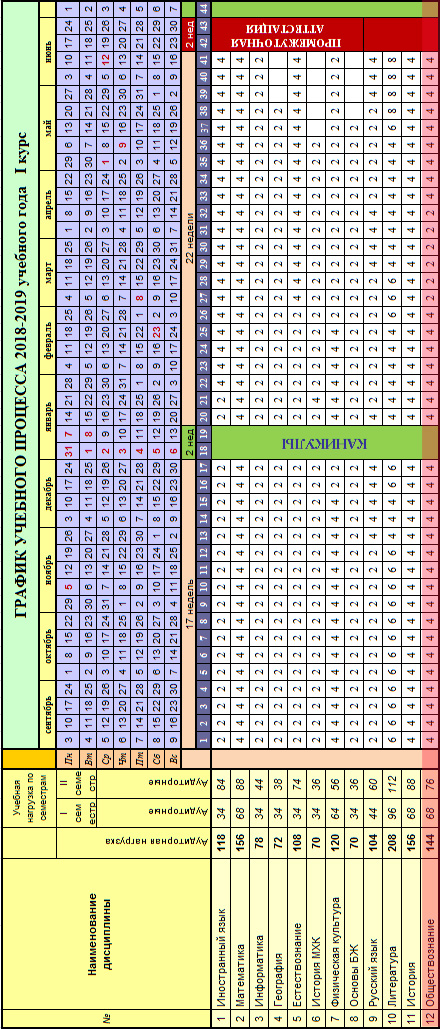 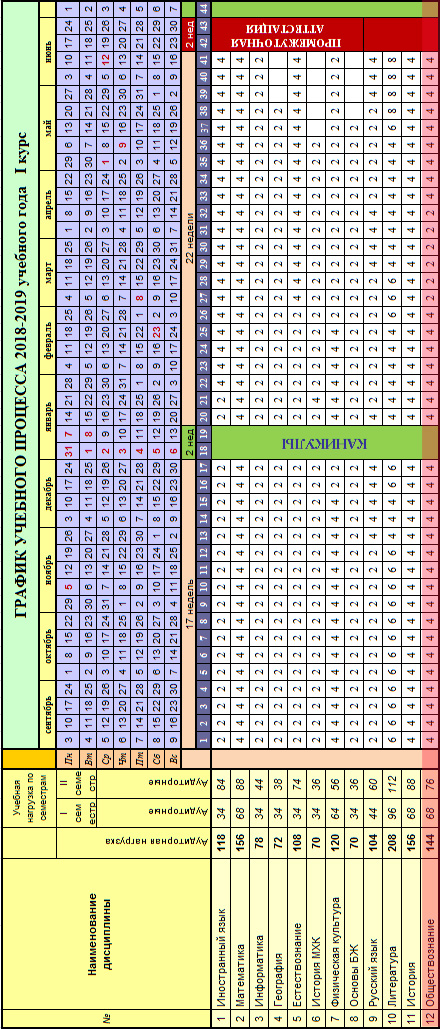 Общие требования к планированию учебного материала.Каждый преподаватель планирует на учебный год содержание учебного материала с учетом оптимального решения задач обучения и воспитания студентов, их возрастно-половых, психических и физиологических особенностей, а также условий проведения занятий, наличия и состояния учебной базы, оборудования, инвентаря, интересов учащихся, состояния их физического здоровья и уровня физической подготовленности.Методика планирования учебного материала предполагает соблюдение следующих требований:реальность выполнения планов, которые разрабатываются с учетом уровня физической подготовленности учащихся, их возрастно-половых различий и особенностей, климатических условий, сезонных изменений, наличия спортивной базы, спортивного оборудования и инвентаря;конкретность планов, которая определяется наличием четкой структуры и взаимосвязи документов планирования. Достигается краткостью и конкретностью формулировок при достаточной емкости их содержания, а также использованием графических средств изображения и условных обозначений. Каждый урок должен соответствовать конкретному этапу обучения, для которого определяются конкретные задачи и средства обучения;вариативность планов, которая предусматривает возможности изменения поставленных на конкретный урок задач. Например, перераспределение учебного материала при прохождении раздела;преемственность и перспективность планов обеспечивается соблюдением основных методических принципов, определяющих практическую деятельность по физическому воспитанию студентов. Кроме этого, распределение учебного материала по урокам невозможно без учета определенной последовательности этапов формирования двигательных умений и навыков.Структура курса.Контроль реализации программыа) Вводный контроль (результаты уровня обученности, развития) – 2-я неделяб) Текущий контроль – после изучения  тем – проверочное тестирование.в) Итоговый контроль – в конце изучения курса: дифференцированный зачет в форме устного ответа по вопросам дисциплины – июнь 2020 г.г) Диагностические контрольные работы  - по итогам каждого раздела.Тематическое планированиеСамостоятельная работа студентовСписок литературы:Основная литератураКравченко А.И. Обществознание: учебник для 10-11 классов. – 7-е изд. – М.: ООО ТИД «Русское слово - РС», 2014. – 312 с.Дополнительная литератураДмитроченкова О.А. Основы правовых знаний. Учебное пособие по курсу «Обществознание» Часть IV / ФГБОУ СПО «БГУОР». – Брянск, 2015. – 16 с.Здравомыслов А.Г. Социология конфликта. М., 2005.Клименко А.В., Румынина В.В. Обществознание в вопросах и ответах: Учебное пособие для старшеклассников и поступающих в вузы. М., 2008.Райзберг Б.А. Основы экономики и предпринимательства. М., 2003.Русская нация: историческое прошлое и проблема возрождения. М., 2005.Семенникова Л.И. Цивилизации в истории человечества: Учебное пособие. Брянск: Курсив, 2008.Семья на пороге третьего тысячелетия. М.. 2005.Соколов Э.В. Культурология. Очерки теорий культуры. Пособие для старшеклассников. М., 2004.Сорокин П. Человек, цивилизация, общество. М., 2002.Материально-техническое оснащение учебного процесса Д - демонстрационный экземпляр (1 экземпляр);К – полный комплект (для каждого ученика)Ф – комплект для фронтальной работы (не менее 1 экземпляра на 2 учеников);П – комплект, необходимый для работы в группах (1 экземпляр на 5–6 человек) Контрольные работыОсобенности социального познания.Составление конспекта по плану:Естественные и социально-гуманитарные науки.Особенности социального познания.Темы рефератов и докладов:Науки, возникающие на стыке гуманитарных и социальных знаний.2Раздел 7. Правовое регулирование в обществе.Раздел 7. Правовое регулирование в обществе.4Законодательство РФ об образовании.Составление конспекта по плану:Законодательство РФ об образовании.Правила приема в образовательные учреждения профессионального образования.Порядок оказания платных образовательных услуг. 2Трудовое законодательство РФ.Составление конспекта по плану:Порядок приема на работу, заключения и расторжения трудового договора.Правовые основы социальной защиты и социального обеспечения.2Всего:Всего:72Политический процесс.Составление конспекта по плану:Идея самоуправления в истории России. Земская идея и ее развитие.Функции местного самоуправления и отличие от гос. управления.Современная организация местного самоуправления в России.2Раздел 6. Человек в системе общественных отношений.Раздел 6. Человек в системе общественных отношений.12Понятие социализации. Составление конспекта по плану:Понятие общения, воспитания и социализации.Вербальный и невербальный виды общения.Самовоспитание и его значение.Темы рефератов и докладов:Социализация личности как процесс усвоения культурных норм и освоения социальных ролей.Начальная и продолженная социализация и их содержание.2Свобода и ответственность.Составление конспекта по плану:Противоречивость понимания категории счастья.Счастье и удовольствие. Понятие гедонизма. Принципы гедонизма.Пресыщение. Авантюризм и жажда приключений.Темы рефератов и докладов:Философия  Эпикура. Разумный гедонизм.2Знания, умения и навыки в условиях информационного общества.Составление конспекта по плану:Знания, умения и навыки людей в условиях информационного общества.Человек в системе экономических отношений. 2Свобода экономической деятельности.Составление конспекта по плану:Предпринимательство и его формы. Правоспособность и дееспособность.Виды коммерческих организаций.Кодекс законов о труде и право на труд. Понятие трудового договора (контракта).Темы рефератов и докладов:Происхождение права, его форма и структура.2Наука. Основные особенности научного мышления.Составление конспекта по плану:Основные особенности научного мышления.Научное познание,  методы  научных исследований.  2№ урокаРазделы программного материалаРаспределение нагрузкиРаспределение нагрузки№ урокаРазделы программного материала1сем2сем№ урокаРазделы программного материала6876Раздел 1. Общество и человек.Раздел 1. Общество и человек.30-1-2Окружающий мир и его познание. 4-3-4История воззрений на общество.4-5-6Строение общества4-7-8Цивилизация и общество4-9Современное общество2-10-11Модернизация4-12Глобализация общества2-13-14Мировая система4-15Контрольная работа №12Раздел 2. Экономическая сфера жизни общества.Раздел 2. Экономическая сфера жизни общества.28-16Рыночное общество2-17-18Развитие капитализма4-19-20Отношения между трудом и капиталом4-21-22Сфера производства4-23-24Предпринимательство и бизнес4-25-26Инфраструктура рыночной экономики4-27-28Роль государства в экономике4-29Контрольная работа №22-Раздел 3. Политическая сфера жизни общества.Раздел 3. Политическая сфера жизни общества.102430-31Политическая власть4-32-33Сущность и организация государства4-34-35Местное самоуправление2236-37Условия политической жизни общества-438-39Формы управления политической жизнью-440-41Субъекты политической жизни-442-43Происхождение права, его формы и структура-444-45Правосудие в современной России-446Контрольная работа №3-2Раздел 4. Социальная сфера жизни общества.Раздел 4. Социальная сфера жизни общества.-2647-48Социальная стратификация-449-50Социальная мобильность-451-52Семья и брак-453-54Социальное взаимодействие-455-56Конфликт и протестное движение-457Социальный контроль-2Виды социальных норм. Социальный контроль.Составление конспекта по плану:Социальная напряженность, агрессивность и чувство социальной неудовлетворенности.Способы разрешения конфликтов.Социальное движение и его типы.Темы рефератов и докладов:Понятие экономического конфликта. Групповое давление.Применение силы, власти и закона для разрешения конфликта.4Этнические общности. Составление конспекта по плану:Понятие нежелательных форм поведения людей. Девиантное и делинквентное поведение.Общественное мнение как институт социального контроля.Причины приобщения человека к девиантному поведению.Темы рефератов и докладов:Криминогенность и группы риска.4Религиозные объединения и организации.Составление конспекта по плану:Религиозные объединения и организации в Российской Федерации.Опасность  сектантства.2Раздел 5. Политика как общественное явление.Раздел 5. Политика как общественное явление.10Понятие власти. Типология властных отношений.Составление конспекта по плану:Понятие политической жизни общества и политического режима.Гражданство и гражданские права и свободы. Приобретение гражданства.Группы людей, участвующие в политической жизни.Темы рефератов и докладов:Гражданство как политико-правовая связь человека и государства.Понятие политической элиты и ее виды4Типология политических режимов.Составление конспекта по плану:Политический режим.Типология политических режимов.Демократия, ее основные ценности и признаки.2Политические партии и идеология.Составление конспекта по плану:Политическая идеология.Основные идейно-политические течения современности. Политические партии и движения, их классификация.2Особенности развития общества на современном этапе.Составление конспекта по плану:Антиглобализм.Компьютерная революция.Общество и человек перед лицом угроз и вызовов XXI века.2Раздел 3. Политическая сфера жизни общества.Раздел 3. Политическая сфера жизни общества.16Деятельность как развитие. Понятие экономики.Составление конспекта по плану:Экономика и экономическая наука.Деятельность человека по преобразованию жизненного пространства.Экономический рост и развитие.Экономические циклы.2Спрос и предложение. Рыночные структуры.Составление конспекта по плану:Понятие инфраструктуры.Специализация рынка.Банки и их деятельность.2Налоги и государственный бюджет.Составление конспекта по плану:Экономические функции государства.Налогообложение. Прямы и косвенные налоги.Государственный бюджет. Дефицит и профицит бюджета.Темы рефератов и докладов:Государство как экономический субъект.2Основные экономические учения Древнего мира.Составление конспекта по плану:Древний ЕгипетАнтичная ГрецияЭкономическая мысль средневековьяМеркантилизм и физиократия.2Классическая экономическая теория А.СмитаСоставление конспекта по плану:Деятельность Адама СмитаТрудовая теория стоимости. 2Марксистская политическая экономия.Составление конспекта по плану:Марксистская экономическая теория.Понятие прибавочной стоимости как цель капитализма.2Современные экономические учения и теории.Составление конспекта по плану:Неоклассическая экономическая теория.Кейнсианство.Монетаризм.Институционализм.2Мировая экономическая система.  Составление конспекта по плану:Мировая экономика.Государственная политика в области международной торговли.Глобальные экономические проблемы. 2Раздел 4. Социальная сфера жизни общества.Раздел 4. Социальная сфера жизни общества.1058Отклоняющееся и противоправное поведение-259Контрольная работа №4-2Раздел 5. Духовная сфера жизни общества.Раздел 5. Духовная сфера жизни общества.-2660-61Культура как социальное явление-462Нравственность и моральное поведение-263-64Нравственные категории и ценности-465Счастье, удовольствие и гедонизм-266Справедливость и равенство-267Структура человеческой психики-268Элементы психики и сознания-269Влияние общества на личность-270Контрольная работа №5-271-72ОБОБЩАЮЩЕЕ ПОВТОРЕНИЕ. ЗАЧЕТ.-4Всего: 144 час  Всего: 144 час  6876№Датапроведения занятияНаименование разделов и темКол-во часРаздел 1. Общество и человек.Раздел 1. Общество и человек.Раздел 1. Общество и человек.301-2сентябрьОкружающий мир и его познание.43-4сентябрьИстория воззрений на общество.45-6сентябрьСтроение общества47-8сентябрьЦивилизация и общество49октябрьСовременное общество210-11октябрьМодернизация412октябрьГлобализация общества213-14октябрьМировая система415октябрьКонтрольная работа №12Раздел 2.  Экономическая сфера жизни общества.Раздел 2.  Экономическая сфера жизни общества.Раздел 2.  Экономическая сфера жизни общества.2816октябрьБазовые понятия экономики417-18ноябрьРазвитие капитализма219-20ноябрьОтношения между трудом и капиталом421-22ноябрьСфера производства423-24ноябрьПредпринимательство и бизнес425-26декабрьИнфраструктура рыночной экономики427-28декабрьРоль государства в экономике429декабрьКонтрольная работа №22Раздел 3.  Политическая сфера жизни общества.Раздел 3.  Политическая сфера жизни общества.Раздел 3.  Политическая сфера жизни общества.3430-31декабрьПолитическая власть432-33январьСущность и организация государства434-35январьМестное самоуправление4Раздел, тема для самостоятельного изученияСодержание самостоятельной работыК-во часК-во часРаздел 1. Общество и человек.Раздел 1. Общество и человек.Раздел 1. Общество и человек.10Человек как результат биосоциальной эволюции.Составление конспекта по плану:Мыслители античности об обществе и государстве: Платон и Аристотель.Представления об обществе в XV – XVI вв.: Н.Макиавелли, Ф.Бекон, Т.Гоббс, Д.Локк.3. Европейские мыслители XVII – XIX вв. об обществе: Ш.Л.Монтескье, О.Конт, К.Маркс.22Познавательная деятельность человека.Составление конспекта по плану:Чувственное и рациональное познание.Проблема познаваемости мира.Понятие истины, её критерии.Самопознание, его формы.22Мировоззрение, его место в духовном мире человека.Написание конспекта по плану:Мировоззрение, его место в духовном мире человека.Типы мировоззрения.44Общество и его генезис.Составление конспекта по плану:Основные стадии развития общества.Индустриальное общество и его особенности. Индустриализация и урбанизация.Постиндустриальное общество и его отличительные признаки.Темы рефератов и докладов:Зарождение информационного общества.22Раздел 2. Экономическая сфера жизни общества.Раздел 2. Экономическая сфера жизни общества.1010Типология и основные институты общества.Составление конспекта по плану:Социальные взаимодействия и общественные отношения.Понятие о социальных нормах, процессах.Основные институты общества.44Общественный прогресс и его противоречивость.Составление конспекта по плану:Социальная справедливость. Проблема равенства.Абсолютизация справедливости, равенства и свободы и последствия абсолютизации.Темы рефератов и докладов:Представление о справедливости и равенстве в Древней Руси.44Перечислите и раскройте основные критерии стратификации.Перечислите примеры групповой мобильности и назовите ее возможные причины.Вариант V.Понятие социальной стратификации.Понятие социальной мобильности и ее виды.Какими категориями населения представлен средний класс в современной России.Раскройте понятия: индустриализация и урбанизация. Зарождение информационного общества и его особенности.Письменная работа по вариантамКР №5Контрольная работа по разделу «Человек в системе общественных отношений»Вариант I.Раскройте значение выражений: "Человек - существо мыслящее, творческое, духовное".Культура как стержень духовной сферы. Ценности как основа культуры.Понятие морали, нравственности и этики/Понятие искусства и его виды.Наука как элемент духовной сферы общества. Функции науки.Вариант II.Что такое этнос. Как он формируется. Как формировался русский этнос. Какие события истории влияли на этот процесс.Нравственные ценности и их значение в жизни человека.Перечислите и охарактеризуйте основные категории этики.Функции художественной культуры и искусства.Естественные, общественные, гуманитарные и технические науки.Вариант III.Подходы к определению культуры. Элементы культуры.Элитарная, народная и массовая культура и их отличия.Религия и ее функции в обществе и жизни человека.Общество и социальная среда как непременные условия формирования личности человека.Вербальный и невербальный виды общения. Культура общения.Вариант IV.Понятие потребностей человека. Противоречие между потребностями и возможностями их удовлетворения.Счастье и удовольствие. Понятие гедонизма. Принципы гедонизма.Справедливость, правда и закон.Абсолютизация справедливости, равенства, неравенства и свободы и последствия абсолютизации.Научное знание и его отличие от знания обыденного. Письменная контрольная работаОБОБЩАЮЩЕЕ ПОВТОРЕНИЕ. ЗАЧЕТ.Видучебного занятияОборудование, необходимое к занятиюДомашнее задание Учебник. Кравченко А.И. Обществознание: Учебник для 10-11 кл. Сайт: http://o-dmit32.ruнов.зн.Компьютер, проектор. Учебные материалы на сайте http://www.o-dmit32.ruГлава 1. § 1 стр. 8-15. Определения. Вопросы в конце параграфа.нов.зн.Компьютер, проектор. Презентация 2Глава 1. § 2 стр. 15-21. Определения. Вопросы в конце параграфа.нов.зн.Компьютер, проектор. Презентация 3Глава 1. § 3 стр. 21-28. Определения. Вопросы в конце параграфа.нов.зн.Компьютер, проектор. Презентация 4Глава 1. § 4 стр. 28-35. Определения. Вопросы в конце §. Таблица.нов.зн.Компьютер, проектор. Презентация 5Глава 2. § 5 стр. 35-42 Определения. Вопросы в конце параграфа.нов.зн.Компьютер, проектор. Презентация 6Глава 2. § 6 стр. 42-47. Определения. Вопросы в конце параграфа.нов.зн.Компьютер, проектор. Презентация 7Глава 2. § 7 стр. 47-52. Определения. Вопросы в конце параграфа.нов.зн.Компьютер, проектор. Презентация 8Глава 2. § 8 стр. 52-58. Определения. Вопросы в конце параграфа.обобщ.Компьютерный класс. КИМ по обществознанию. Разделы: «Основные понятия»Компьютерный класс. КИМ по обществознанию. Разделы: «Основные понятия»нов.зн.Компьютер, проектор. Учебные материалы на сайте http://www.o-dmit32.ruГлава 3. § 9 стр. 58-65. Определения. Вопросы в конце параграфа.нов.зн.Компьютер, проектор. Презентация 10Глава 3. § 10 стр. 65-73. Определения. Вопросы в конце параграфа.нов.зн.Компьютер, проектор. Презентация 11Глава 3. § 11 стр. 73-81. Определения. Вопросы в конце §. Таблицы.нов.зн.Компьютер, проектор. Презентация 12Глава 4. § 12 стр. 82-89. Определения. Вопросы в конце параграфа.нов.зн.Компьютер, проектор. Презентация 13Глава 4. § 13 стр. 89-96. Определения. Вопросы в конце параграфа.нов.зн.Компьютер, проектор. Презентация 14Глава 4. § 14 стр. 96-103. Определения. Вопросы в конце параграфа.нов.зн.Компьютер, проектор. Презентация 15Глава 4. § 15 стр. 103-107. Определения. Вопросы в конце параграфа.обобщ.Компьютерный класс. КИМ по обществознанию. Разделы:  «Экономическая сфера жизни общества».Компьютерный класс. КИМ по обществознанию. Разделы:  «Экономическая сфера жизни общества».нов.зн.Компьютер, проектор. Учебные материалы на сайте http://www.o-dmit32.ruГлава 5. § 16 стр. 108-113. Определения. Вопросы в конце параграфа.нов.зн.Компьютер, проектор. Презентация 17Глава 5. § 17 стр. 113-119. Определения. Вопросы в конце параграфа.нов.зн.Компьютер, проектор. Презентация 18Глава 5. § 18 стр. 119-125. Определения. Вопросы в конце параграфа.№Датапроведения занятияНаименование разделов и темКол-во час36-37январьУсловия политической жизни общества438-39февральФормы управления политической жизнью440-41февральСубъекты политической жизни442-43февральПроисхождение права, его формы и структура444-45февральПравосудие в современной России446мартКонтрольная работа №32Раздел 4.  Социальная сфера жизни общества.Раздел 4.  Социальная сфера жизни общества.Раздел 4.  Социальная сфера жизни общества.2647-48мартСоциальная стратификация449-50мартСоциальная мобильность451-52апрельСемья и брак453-54апрельСоциальное взаимодействие455-56апрельКонфликт и протестное движение457апрельСоциальный контроль258майОтклоняющееся и противоправное поведение259майКонтрольная работа №42Раздел 5. Духовная сфера жизни общества.Раздел 5. Духовная сфера жизни общества.Раздел 5. Духовная сфера жизни общества.2660-61майКультура как социальное явление462майНравственность и моральное поведение263-64майНравственные категории и ценности465майСчастье, удовольствие и гедонизм266июньСправедливость и равенство267июньСтруктура человеческой психики268июньЭлементы психики и сознания269июньВлияние общества на личность2Политическая философия и ее основные типы: либеральная и фашистская.Вариант III.Понятие политической жизни общества и политического режима.Группы людей, участвующие в политической жизни: группы давления, группы интересов, лобби и элита.Правосознание и правовая культура. Нормы права.Правовой статус человека. История конституции в России.Сущность наказания, его цель и виды. Обстоятельства, исключающие уголовную ответственность.Вариант IV.Понятие системы судопроизводства. Конституционный, Верховный и Высший Арбитражный суд.Основные виды преступлений. Отягчающие вину обстоятельства.Правоспособность и дееспособность. Предпринимательство и его формы.Виды юридических лиц. Виды коммерческих организаций.Понятие трудового договора (контракта).Письменная контрольная работаКР №4Контрольная работа по разделу «Политика как общественное явление»Вариант I.Раскройте понятие «социальная структура общества». Приведите примеры.Что такое социальные статусы и роли. Укажите элементы статуса.Понятие политической партии и их классификация.Что такое социальная группа и каких видов она бывает.Раскройте содержание функций политической партии.Вариант II.Разъясните понятие личности в социологии и политологии. В чем разница подходов.Особенности функционирования малой социальной группы.Раскройте понятие «социальный институт». Приведите примеры социальных институтов.Раскройте содержание теории общ. договора Т.Гоббса.Что такое социальное взаимодействие, назовите его основные виды.Вариант III.Что такое взаимодействие, кооперация, конкуренция, конфликт.Охарактеризуйте, что такое поступок, чем отличается от повседневного поведения.Что такое социальное взаимодействие, назовите его основные виды.Что такое поведение, на чем поведение основывается, что является двигателем поведения.Дайте характеристику такому поведению как паника.Вариант IV.Структура мировой системы и место в ней современной России.Раскройте содержание понятий: доход, бедность, неравенство.Каналы вертикальной и горизонтальной мобильности. Примеры.Письменная работа по вариантам№работыСодержаниеВид работыКР №2Контрольная работа по разделу «Экономическая сфера жизни общества»Вариант I.Раскройте содержание термина «экономика».Что такое «экономическая сфера жизни общества».Раскройте значение термина «глобализация». Что термин означает сегодня. Какие положительные и отрицательные черты глобализации вы можете привести.Роль государства в экономике.Цена, спрос и предложение и их взаимосвязь.Вариант II.Что такое «рыночная экономика», чем она отличается от «плановой экономики».Что такое «мировая система». Какое место в ней занимает Россия.Как связаны между собой понятия «глобализация» и «СМИ». Что является факторами распространения ценностей современной глобализации.Раскройте структуру современного общества.Перечислите основные отрасли промышленности. Какие из них относятся к группе А и группе Б.Вариант III.Реклама и маркетинг.Предпринимательство, предприимчивость и предприниматели.Малый бизнес и его отличия.Формы организации бизнеса: единоличное владение, товарищество, корпорация.Валовой национальный продукт (ВНП) и его характеристика Письменная контрольная работа по итогам семестра. КР №3Контрольная работа по разделу «Социальные отношения»Вариант I.Государство как важнейшая составная часть политической системы общества. Многозначность термина «государство».Харизматическая, традиционная и легальная власть. Легитимация и легализация власти.Функции местного самоуправления и отличие от государственного управления. Значение местного самоуправления.Понятие политической партии. Признаки  функции партии. Классификация партий.Политическая философия и ее основные типы: коммунистическая, консервативная.Вариант II.Государство как система учреждений, обладающая верховной властью. Территориальная организация государства: федерация, конфедерация и унитарное государство.Сила, власть и авторитет как основные формы проявления влияния.Современная организация местного самоуправления в России.Избирательное право и его регламентация. Элементы голосования. Институт референдума.Письменная контрольная работаВидучебного занятияОборудование, необходимое к занятиюДомашнее заданиекомб.Компьютер, проектор. Презентация 19Глава 6. § 19 стр. 126-133. Определения. Вопросы в конце параграфа.комб.Компьютер, проектор. Презентация 20Глава 6. § 20 стр. 133-141. Определения. Вопросы в конце параграфа.комб.Компьютер, проектор. Презентация 21Глава 6. § 21 стр. 142-148. Определения. Вопросы в конце параграфа.комб.Компьютер, проектор. Презентация 22Глава 7. § 22 стр. 149-158. Определения. Вопросы в конце параграфа.комб.Компьютер, проектор. Презентация 23Глава 7. § 23-25 стр. 158-182. Определения. Вопросы в конце §.обобщ.Компьютерный класс. КИМ по обществознанию. Разделы:  «Политическая сфера жизни общества».Компьютерный класс. КИМ по обществознанию. Разделы:  «Политическая сфера жизни общества».комб.Компьютер, проектор. Учебные материалы на сайте http://www.o-dmit32.ruГлава 8. § 26 стр. 183-189. Определения. Вопросы в конце параграфа.комб.Компьютер, проектор. Презентация 25Глава 8. § 27 стр. 189-195. Определения. Вопросы в конце параграфа.комб.Компьютер, проектор. Презентация 26Глава 8. § 28 стр. 195-202. Определения. Вопросы в конце параграфа.комб.Компьютер, проектор. Презентация 27Глава 9. § 29 стр. 203-209. Определения. Вопросы в конце параграфа.комб.Компьютер, проектор. Презентация 28Глава 9. § 30 стр. 209-217. Определения. Вопросы в конце параграфа.комб.Компьютер, проектор. Презентация 29Глава 9. § 31 стр. 218-225. Определения. Вопросы в конце параграфа.комб.Компьютер, проектор. Презентация 30Глава 9. § 32 стр. 225-229. Определения. Вопросы в конце параграфа.обобщ.Компьютерный класс. КИМ по обществознанию. Разделы:  «Социальная сфера жизни общества».Компьютерный класс. КИМ по обществознанию. Разделы:  «Социальная сфера жизни общества».комб.Компьютер, проектор. Учебные материалы на сайте http://www.o-dmit32.ruГлава 10. § 33 стр. 230-235. Определения. Вопросы в конце параграфа.комб.Компьютер, проектор. Презентация 32Глава 10. § 34 стр. 235-242. Определения. Вопросы в конце параграфа.комб.Компьютер, проектор. Презентация 33Глава 10. § 35 стр. 242-249. Определения. Вопросы в конце параграфа.комб.Компьютер, проектор. Презентация 34Глава 10. § 36 стр. 249-257. Определения. Вопросы в конце параграфа.комб.Компьютер, проектор. Презентация 35Глава 10. § 37 стр. 257-262. Определения. Вопросы в конце параграфа.комб.Компьютер, проектор. Презентация 36Глава 11. § 38 стр. 263268. Определения. Вопросы в конце параграфа.комб.Компьютер, проектор. Презентация 37Глава 11. § 39 стр. 268-273. Определения. Вопросы в конце параграфа.комб.Компьютер, проектор. Презентация 38Глава 11. § 40 стр. 274-281. Определения. Вопросы в конце параграфа.№Датапроведения занятияНаименование разделов и темКол-во час70июньКонтрольная работа №5271-72июньОБОБЩАЮЩЕЕ ПОВТОРЕНИЕ. ЗАЧЕТ.4Всего:Всего:Всего:144№Наименование объектов и средств материально-технического обеспеченияКол-воОсновная литератураОсновная литератураОсновная литература1Кравченко А.И. Обществознание: учебник для 10-11 классов. – 7-е изд. – М.: ООО ТИД «Русское слово - РС», 2014. – 312 с.К3Рабочая программа по обществознаниюДТехнические средства обучения и оборудованиеТехнические средства обучения и оборудование1Автоматизированное рабочее место преподавателя (АРМ)К2Мультимедийный проекторДВидучебного занятияОборудование, необходимое к занятиюДомашнее заданиеобобщ.Компьютерный класс. КИМ по обществознанию. Разделы:  «Духовная  сфера жизни общества».Компьютерный класс. КИМ по обществознанию. Разделы:  «Духовная  сфера жизни общества».обобщ.Компьютерный класс. КИМ по обществознанию.Компьютерный класс. КИМ по обществознанию.№работыСодержаниеВид работыВводное контрольно  – итоговое занятие по разделу «Человек как часть культуры».Устная беседа по вопросам разделаКР №1Контрольная работа по разделу «Общество как сложная динамическая система»Вариант I.Перечислите основные сферы жизни общества. Охарактеризуйте их.Что такое социальный институт. Какие социальные институты вам известны.Что такое социализация. Когда она начинается, в чем ее цель, когда она заканчивается.Что такое социальный прогресс и регресс. Каким он может быть. Приведите примеры.В чем, согласно Н.Данилевского, своеобразии России как цивилизации.Вариант II.Чем реформистский путь развития отличается от революционного. В чем положительные и отрицательные черты каждого из них.Перечислите основные типологии обществ.Что такое социально-экономическая формация. Перечислите их.Что такое сложное и простое общества, чем они различаются.Что такое цивилизация. Перечислите ее признаки.Вариант III.Что означает утверждение: "Человек - существо общественное". Какие причины побуждают его к объединению с себе подобными.Что такое "общность". Какие виды общностей вам известны. Раскройте содержание основных подходов к определению понятия "общество".Дайте определение цивилизации с позиции: О.Шпенглера, Н.Данилевского.Объясните в чем заключается закон ускорения истории и закон неодинаковой скорости социального развития.Перечислите этапы развития общества и охарактеризуйте их.Письменная контрольная работа